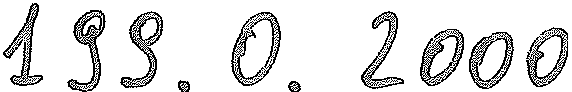 \ 'AS 2448Dopo l'articolo 199, inserire ilseguente:Articolo 199-bis (Finanziamento esigenze indifferibili)L'autorizzazione di spesa di cui all'articolo 1, comma 86, della legge 23 dicembre 2005, n. 266, èincrementata di 1.450 milioni di euro nell'anno 2021.Il fondo di cui all'articolo 1, comma 447, della legge 30 dicembre 2020, n. 178, è incrementato di 1.850 milioni di euro per l'anno 2021, da destinare all'acquisto dei vaccini anti-SARS-CoV-2 e dei farmaci per la cura dei pazienti con COVID-19.3. Ai fini della prosecuzione, dal 1° agosto al 31 dicembre 2021, del dispositivo di pubblica sicurezza preordinato al contenimento del contagio da COVID-19, nonché dello svolgimento dei maggiori compiti comunque connessi all'emergenza epidemiologica in corso, è autorizzata, per l'anno 2021, la spesa di euro 49.103.808, di cui euro 900.558 per ilpagamento dei servizi espletati congiuntamente dal personale della Polizia di Stato e dal personale delle Forze armate, euro 1.940.625 per ilpagamento degli altri oneri connessi all'impiego del personale delle polizie locali, euro 15.835.500 per gli ulteriori oneri connessi all'impiego del personale delle Forze di polizia ed euro 30.427.125 per il pagamento delle prestazioni di lavoro straordinario del personale delle Forze di polizia.Al fine di garantire il rispetto del!'ordine e della sicurezza in ambito carcerario e far fronte al protrarsi della situazione emergenziale connessa alla diffusione del COVID-19, per ilperiodo dal 1° agosto al 31 dicembre 2021, è autorizzata la spesa complessiva di euro 3.948.105 per l'anno 2021 per il pagamento, anche in deroga  ai limiti vigenti, delle prestazioni di lavoro straordinario per lo svolgimento da parte del personale del Corpo di polizia penitenziaria di più gravosi compiti derivanti dalle misure straordinarie poste in essere per ilcontenimento epidemiologico.Le disposizioni che prevedono, in conseguenza dell'emergenza epidemiologica  da Covid-19, lerogazione da parte del!'Agenzia delle entrate di contributi a fondo perduto, si interpretano nel senso che a tali erogazioni non si applicano le disposizioni di cui all'articolo 48-bis del decreto del Presidente della Repubblica 29 settembre 1973, n. 602.Agli oneri derivanti dai commi 1, 2, 3 e 4 del presente articolo, pari a 3.353.051.913 euro per lanno 2021, si provvede:quanto a 497 milioni di euro, mediante corrispondente riduzione dell'autorizzazione di spesa di cui all'articolo 2, comma 3, del decreto-legge 8 giugno 2021, n. 79, convertito, con modificazioni, dalla legge 30 luglio 2021, n. 112;quanto a 400 milioni di euro, mediante corrispondente utilizzo del fondo speciale per la riassegnazione dei residui passivi perenti della spesa di parte corrente, di cui all'articolo 27, comma 1, della legge 31 dicembre 2009, n. 196;quanto a 600 milioni di euro, mediante corrispondente utilizzo del fondo speciale per la riassegnazione dei residui passivi perenti della spesa in conto capitale, di cui all'articolo 27, comma 1, della legge 31 dicembre 2009, n. 196;quanto a 40 milioni di euro, mediante corrispondente riduzione del Fondo di parte corrente di cui all'articolo 34-ter, comma 5, della legge 31 dicembre 2009, n. 196, iscritto nello stato di previsione del Ministero del!'economia e delle finanze;quanto a 50 milioni di euro, mediante corrispondente riduzione del Fondo di parte capitale di cui all'articolo 34-ter, comma 5, della legge 31 dicembre 2009, n. 196, iscritto nello stato di previsione del Ministero dell'economia e delle finanze;quanto a 40 milioni di euro, mediante corrispondente utilizzo delle somme versate all'entrata del bilancio dello Stato ai sensi dell'articolo 148, comma 1, della legge 23 dicembre 2000, n. 388, che, alla data del 15 ottobre 2021, non sono state riassegnate ai pertinenti programmi e che sono acquisite per detto importo all'erario;Iquanto a 200 milioni di euro, mediante corrispondente riduzione dell'autorizzazione di spesa di cui all'articolo 1, comma 330, della legge 27 dicembre 2019, n. 160;quanto a 1O milioni di euro, mediante corrispondente riduzione dell'autorizzazione di spesa di cui all'articolo 1, comma 290, della legge 27 dicembre 2019, n. 160;quanto a 200 milioni di euro, mediante utilizzo delle risorse di cui all'articolo 8, comma 13, primo periodo, del decreto-legge 22 marzo 2021, n. 41, convertito, con modificazioni, dalla legge 21 maggio 2021, n. 69, relativi ai trattamenti di cassa integrazione salariale operai agricoli (CISOA);quanto a 150 milioni di euro, mediante utilizzo delle risorse di cui all'articolo 8, comma 7, del decreto-legge 22 marzo 2021, n. 41, convertito, con modificazioni, dalla legge 21 maggio 2021, n. 69;quanto a 300 milioni di euro, con le risorse di cui all'articolo 1, comma 12, del decreto-legge 22 marzo 2021, n. 41, convertito, con modificazioni, dalla legge 21 maggio .2021, n. 69, già nella disponibilità della contabilità speciale 1778 intestata all'Agenzia delle entrate che, a tal fine, provvede ad effettuare il corrispondente versamento all'entrata del bilancio dello Stato;quanto a 868 milioni di euro, con le risorse di cui all'articolo 1, comma 29, del decreto-legge 25 maggio 2021, n. 73, convertito con modificazioni, dalla legge 23 luglio 2021, n. 106, già nella disponibilità della contabilità speciale 1778 intestata all'Agenzia delle entrate che, a tal fine, provvede ad effettuare il corrispondente versamento all'entrata del bilancio dello Stato;quanto a 93 milioni di euro, mediante corrispondente riduzione del Fondo per la compensazione degli effetti finanziari non previsti a legislazione vigente conseguenti all'attualizzazione di contributi pluriennali, di cui all'articolo 6, comma 2, del decreto-legge 7 ottobre 2008, n. 154, convertito, con modificazioni, dalla legge 4 dicembre 2008, n. 189;quanto a 18,046 milioni di euro, mediante corrispondente utilizzo delle maggiori entrate derivanti dall'articolo  2.Ai fini dell'immediata attuazione delle· disposizioni recate dal presente decreto, il Ministro dell'economia e delle finanze è autorizzato ad apportare, con propri decreti, le occorrenti variazioni di bilancio. Il Ministero dell'economia e delle finanze, ove necessario, può disporre il ricorso ad anticipazioni di tesoreria, la cui regolarizzazione è effettuata con l'emissione di ordini di pagamento sui pertinenti capitoli di spesa.Il decreto-legge 10 dicembre 2021, n. 209, è abrogato. Restano validi gli atti e i provvedimenti adottati e sono fatti salvi gli effetti prodottisi ed i rapporti giuridici sorti sulla base del medesimo decreto-legge  10 dicembre 2021, n. 209.Le   disposizioni    di   cui   al   presente    articolo    entrano   in   vigore   il   giorno    della   loropubblicazione  sulla Gazzetta Ufficiale della Repubblica Italiana.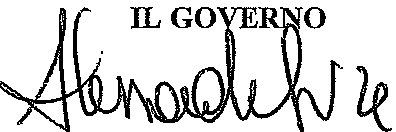 2RELAZIONE  TECNICAL'emendamento prevede la rifusione nell'Atto Senato n. 2448, con le occorrenti modifiche di coordinamento, delle disposizioni recate dal decreto-legge 10 dicembre 2021, n. 209, che viene contestualmente abrogato. Pertanto, l'emendamento non comporta nuovi o maggiori oneri per la finanza pubblica, rispetto a quelli già previsti dal citato decreto-legge 10 dicembre 2021, n. 209.La verifica della presente relazione tecni ca, effettuata ai sensi dell'a rt. 17 com ma 3, del l a Legge 31 dicem bre 2009, n. 196 ha avuto esito positivo llSl negativo D16/12/2021	I l Ragioniere Genera le dello Stato Firmato d igita lmente Biagio M azzotta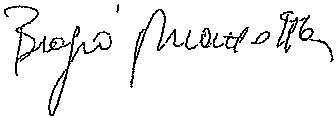 